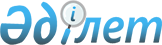 О признании утратившими силу некоторых решений Правительства Республики КазахстанПостановление Правительства Республики Казахстан от 6 апреля 2011 года № 377

      Правительство Республики Казахстан ПОСТАНОВЛЯЕТ:



      1. Признать утратившими силу некоторые решения Правительства Республики Казахстан согласно приложению к настоящему постановлению.



      2. Настоящее постановление вводится в действие со дня подписания.      Премьер-Министр

      Республики Казахстан                       К. Масимов

Приложение          

к постановлению Правительства 

Республики Казахстан    

от 6 апреля 2011 года № 377  

Перечень

утративших силу некоторых решений Правительства

Республики Казахстан

      1. Постановление Правительства Республики Казахстан от 16 февраля 2004 года № 182 "Об утверждении перечня национальных компаний" (САПП Республики Казахстан, 2004 г., № 8, ст. 101).



      2. Пункт 5 изменений, которые вносятся в некоторые решения Правительства Республики Казахстан, утвержденных постановлением Правительства Республики Казахстан от 5 марта 2005 года № 215 "О внесении изменений в некоторые решения Правительства Республики Казахстан и признании утратившим силу постановления Правительства Республики Казахстан от 19 марта 2004 года № 344" (САПП Республики Казахстан, 2005 г., № 12, ст. 120).



      3. Пункт 4 изменений и дополнений, которые вносятся в некоторые решения Правительства Республики Казахстан, утвержденных постановлением Правительства Республики Казахстан от 17 марта 2005 года № 242 "О создании акционерного общества "Национальная компания "Казкосмос" (САПП Республики Казахстан, 2005 г., № 12, ст. 134).



      4. Подпункт 3) пункта 5 постановления Правительства Республики Казахстан от 8 августа 2006 года № 746 "О создании акционерного общества "Национальная компания "Kazsatnet".



      5. Пункт 3 дополнений, которые вносятся в некоторые решения Правительства Республики Казахстан, утвержденных постановлением Правительства Республики Казахстан от 15 января 2007 года № 22 "О мерах по реализации Указа Президента Республики Казахстан от 13 января 2007 года № 274" (САПП Республики Казахстан, 2007 г., № 1, ст. 10).



      6. Пункт 3 дополнений, которые вносятся в некоторые решения Правительства Республики Казахстан, утвержденных постановлением Правительства Республики Казахстан от 11 мая 2007 года № 376 "О мерах по реализации Указа Президента Республики Казахстан от 20 апреля 2007 года № 320" (САПП Республики Казахстан, 2007 г., № 14, ст. 168).



      7. Пункт 3 дополнений, которые вносятся в некоторые решения Правительства Республики Казахстан, утвержденных постановлением Правительства Республики Казахстан от 18 сентября 2007 года № 818 "О мерах по реализации Указа Президента Республики Казахстан от 17 сентября 2007 года № 407".



      8. Пункт 5 дополнений и изменений, которые вносятся в некоторые решения Правительства Республики Казахстан, утвержденных постановлением Правительства Республики Казахстан от 28 апреля 2008 года № 395 "О внесении дополнений и изменений в некоторые решения Правительства Республики Казахстан" (САПП Республики Казахстан, 2008 г., № 22, ст. 208).



      9. Пункт 4 изменений, которые вносятся в некоторые решения Правительства Республики Казахстан, утвержденных постановлением Правительства Республики Казахстан от 27 августа 2008 года № 776 "О внесении изменений в некоторые решения Правительства Республики Казахстан и признании утратившим силу постановления Правительства Республики Казахстан от 13 января 2006 года № 41".



      10. Пункт 5 постановления Правительства Республики Казахстан от 15 января 2009 года № 10 "О создании акционерного общества "Национальная горнорудная компания "Тау-Кен Самрук" (САПП Республики Казахстан, 2009 г., № 1-2, ст. 2).



      11. Подпункт 2) пункта 1 постановления Правительства Республики Казахстан от 30 января 2010 года № 50 "О внесении изменения и дополнений в некоторые решения Правительства Республики Казахстан" (САПП Республики Казахстан, 2010 г., № 8, ст. 103).



      12. Пункт 3 изменений и дополнений, которые вносятся в некоторые решения Правительства Республики Казахстан, утвержденных постановлением Правительства Республики Казахстан от 31 марта 2010 года № 266 "О вопросах социально-предпринимательских корпораций" (САПП Республики Казахстан, 2010 г., № 25-26, ст. 202).



      13. Пункт 5 изменений и дополнений, которые вносятся в некоторые решения Правительства Республики Казахстан, утвержденных постановлением Правительства Республики Казахстан от 7 июня 2010 года № 532 "О некоторых вопросах некоммерческого акционерного общества "Новый университет Астаны" и акционерного общества Өркен" (САПП Республики Казахстан, 2010 г., № 37, ст. 314).
					© 2012. РГП на ПХВ «Институт законодательства и правовой информации Республики Казахстан» Министерства юстиции Республики Казахстан
				